第66届校企合作人才供需暨联合办学专业共建洽谈会邀    请    函尊敬的企业HR及招聘负责人：校企合作是企业抢占人才、储备人才的人才战略之趋势；产教融合是职业院校培养高素质技能型人才的重要模式。学校作为“人才培养中心”，企业作为“人才实践基地”，通过校、企两种不同的教育环境和资源的共享融合，建立一种旋转门机制。促使校企一体、工学结合、知行合一、德技兼修。培训众多的“中国工匠”，打造更多享誉世界的“中国品牌”，推动中国经济进入质量时代。为了促进企业走校企合作之路，达到抢占人才 、培养人才、储备人才，从而实现企业人力资本的扩张，增强企业人才存量，形成企业隐性成本，提升企业核心竞争力的目的。兹定于2021年3月16日在长沙举办“第66届校企合作人才供需暨联合办学专业共建洽谈会”。届时全国众省市近百位职业院校校长、就业负责人汇聚长沙，共话校企合作，共享人才信息。  谨此，我们诚邀您拨冗莅临，共襄盛会。现将有关事宜通知如下：组织机构主办单位：陕西晨华信息科技有限责任公司校企合作网【www.zgxqhzw.cn】高职招生网【www.gaozhizhaosheng.com】二、会议主题“校企协同育人、产教深度融合”三、会议概况1、会议地点：3月16日，长沙。（具体报到路线另行通知）2、会议规模：拟邀请院校与企业近百家，约计200人左右的校企会。3、参会人员：用工企业HR、人事主管；主管就业院（校）长、各院系领导或就业负责人等。四、大会特色1、院校分布：以华中地区为主，辐射全国。华中地区是我国人口密集地区，生源广，在校生及毕业生人数均处全国前列。参会院校全部为有影响、质量高的院校，其中中职中专、技工院校与高职、应用型本科院校比例原则1:1。2、生源专业：参会院校生源专业涉及幼儿教育师范类、汽车制造类、电子机电类、计算机类、纺织服装类、医药卫生类、能源化工类、电子商务类、铁乘民航旅游服务类等门类的近百个专业，参会院校均有批量安置学生与实习计划。3、线下校企合作会与线上校企合作网强强联合，丰富的资源经过整合形成了庞大的职业院校就业信息库，为企业的人才招聘与储备工作提供了强有力的保障。4、主办方将严格审核所有报名院校参会资格，切实提高参会学校质量，严格做到校企1:1，真正做到无缝对接，促成校企合作。5、会议现场设置签约席，参会企业可以直接与参会学校现场达成人才输送初步合作意向。五、会议议程上午：（一）开幕式  1、主办方致辞；2、企业风采展示；         （二）洽谈交流      3、毕业生就业或工学结合交流洽谈；      4、订单委培、顶岗实习、冠名办班交流洽谈；      5、院校联合办学交流洽谈；     （三）签约仪式6、校企人才合作交流、签约。下午：校企自行联谊活动六、其它说明（一）费用说明1、普通参会:A、企业：会务费2400元/单位，限2人参加（每多一位加收参会费1000元）。B、劳务、人力、外包等公司（有代招信息）：会务费2800元/单位，限2人参加（每多一位加收参会费1000元）。含入场费、会刊资料（会刊详细刊登参会单位简介、参会代表通讯信息、院校学生安置信息及企业详细用工情况）、宣传费、合影；含会议当天午餐费；含校企合作网【www.zgxqhzw.cn】校企合作频道长期免费宣传，在公众微信平台zgxqhzw校企推介栏目免费推广。 住宿由会务组统一安排（费用自理）。2、冠名单位参会：限5家单位，费用为4600元/单位。服务项目如下：（1）会刊封面、大会主席台背景墙展示单位名称；（2）会场悬挂企业宣传横幅一条；（3）会刊刊登A4规格2页整版企业宣传彩页（由企业提供）；（4）设冠名单位嘉宾专属席位；（5）校企合作网【www.zgxqhzw.cn】广告位免费logo宣传3个月。 （6）每家单位限2人参会。（7）大会会刊1本。3、支持单位参会：限3家单位，费用为8500元/单位。服务项目如下：（1）会刊封面、大会主席台背景墙展示单位名称；（2）10分钟以内会场发言或播放企业宣传片二选一；（3）会场悬挂企业宣传横幅一条；（4）会刊刊登A4规格2页整版企业宣传彩页（由企业提供）；（5）设支持单位嘉宾专属席位；（6）校企合作网【www.zgxqhzw.cn】广告位免费logo宣传3个月。（7）每家单位限4人参会。（8）大会会刊2本。4、附加宣传--会刊彩页：费用为1200元/单位。服务项目如下：（1）会刊刊登A4规格2页整版企业宣传彩页（由企业提供） ；（2）在校企合作网【www.zgxqhzw.cn】广告位免费logo宣传3个月。5、附加VIP展位（仅限2个名额），费用为3000元/单位。喷绘放置于大会主席台两侧（由参会单位提供喷绘成图源文件），并设置展位。（二）转账方式（仅限以下账号）对公账号：户    名：陕西晨华信息科技有限责任公司开 户 行：中国工商银行宝鸡大庆路支行账    号：2603 0253 0920 1401 146 支付宝账号：13689173737   孔娟利   汇款时间：须在报名后七个工作日之内转帐，以便前期宣传，开具发票转帐注明：“XXX单位参会费”字样、开发票的单位名称（三）参会方式请打印填写参会报名回执（见附件2）并盖章，然后扫描保存为JPG格式；登录校企合作网【www.zgxqhzw.cn】，点击进入“校企会报名”（或直接点击http://www.zgxqhzw.cn/index-27-1-1.html），上传参会报名回执（JPG格式）扫描件、按网站提示规范填写单位相关信息，进行网上报名。网上报名提交后，请及时致电会务组联系人确认，以便会务组排版印制会刊。具体报到地点、行车路线详见《报到通知》，于会议召开前一周发放。（四）报名截止时间：3月11日，展位有限，报满为止。（五）联系方式电  话：0917-3456779/3368008     公众号：zgxqhzw附件1：往届会议（部分）参会院校名单附件2：参会报名回执 附件3：“星城”-----湖南·长沙欢迎您！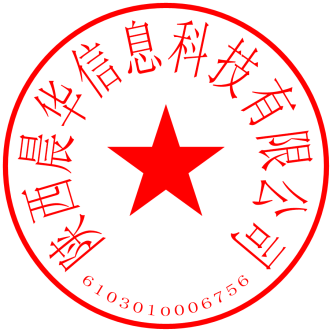                             校企合作专业共建大会                        会务组                                                                              二零二零年十二月三十日  附件1：往届会议（部分）参会院校名单 附件2：参会报名回执       第   届校企合作人才供需暨联合办学专业共建洽谈会报名回执致会务组          ：我单位同意参加校企合作网举办的“第     届校企合作人才供需暨联合办学专业共建洽谈会”。并同意主办方对我单位通过大会会刊、校企合作网（www.zgxqhzw.cn）及其公众微信平台（zgxqhzw）等渠道进行信息公开、长期宣传。单位详细资料以在校企合作网（www.zgxqhzw.cn）提交的报名资料为准。  以下为我单位参会人员相关信息：单位名称（盖章）：                    联 系 人：   电    话：             年    月    日   附件3：            “星城”-----湖南·长沙欢迎您！长沙，别称星城，湖南省省会，国务院批复确定的中国长江中游地区重要的中心城市；长江中游城市群和长江经济带重要的节点城市。也是综合交通枢纽、国家物流枢纽，京广高铁、沪昆高铁、渝厦高铁在此交汇。截至2019年，常住总人口839.45万人，城镇化率为79.56% ，常住外来人口达200万人。长沙是首批国家历史文化名城，历经三千年城名、城址不变，有“屈贾之乡”、“楚汉名城”、“潇湘洙泗”之称。有马王堆汉墓、四羊方尊、三国吴简、岳麓书院、铜官窑等历史遗迹。凝练出“经世致用、兼收并蓄”的湖湘文化。湖南省有普通高等学校109所，其中本科院校36所，专科院校7所，高职院校66所。拥有三所世界一流大学建设高校，其中A类两所（国防科技大学、中南大学），B类一所（湖南大学），一所世界一流学科建设高校（湖南师范大学）  ；三所985工程重点建设高校（国防科技大学、中南大学、湖南大学），拥有四所国家211工程重点建设高校（国防科大、中南大学、湖南大学、湖南师大）；另有省部共建的中国重点大学湘潭大学。截至2018年末，全省有普通高校109所。普通高等教育研究生毕业生2.0万人，本专科毕业生34.8万人，中等职业教育毕业生20.5万人。长沙有高等学校51所。长沙是中国（大陆）国际形象最佳城市、 东亚文化之都、 世界“媒体艺术之都”。 湖南科技大学广西科技大学湖南科技职业学院黑龙江职业学院四川师范大学陇东学院天津天狮学院四川现代职业学院湖南省工业技师学院湖北工程学院黑龙江建筑职业技术学院无锡职业技术学院遵义医药高等专科学校辽宁省涉外旅游管理学校南昌理工技工学校湖南交通工程学院湖南机电职业技术学院黄冈科技职业学院榆林职业技术学院甘肃机电职业技术学院衡阳师范学院黑龙江三江美术职业学院太原科技大学天津轻工职业技术学院河南机电职业学院长江大学文理学院河南省理工学校北京电子科技职业学院洛阳师范学院黑龙江工商学院云南国土资源职业学院郑州城市职业学院燕山大学郑州工业应用技术学院甘肃工业职业技术学院安阳职业技术学院湖南省工业贸易学校湖南城建职业技术学院北京信息科技大学河南科技学院重庆交通职业学院山西机电职业技术学院黑龙江农垦科技职业学院西安建筑工程技师学院石家庄经济职业学院洛阳市科技中等专业学校成都经济技术学校郑州城市职业学院 天津轻工职业技术学院陕西服装工程学院石家庄国防科技学校西安技师学院黑龙江省机电工程学校临夏市职业技术教育中心河南城建学院华北科技学院徐州机电技师学院河西学院西安职业技术学院......单位名称参会代表职务联系方式备注